П Р И К А Зот _______________                                                       № ______________г. КурскОб утверждении предмета охраны объекта культурного наследия регионального значения«Областной совет спортивного общества «Динамо» (Курская область, город Курск, улица Ленина, дом 38 А)В соответствии с Федеральным законом от 25 июня 2002 года                         № 73-ФЗ «Об объектах культурного наследия (памятниках истории и культуры) народов Российской Федерации», пунктом 3.18 Положения о комитете по охране объектов культурного наследия Курской области, утвержденного постановлением Губернатора Курской области от 15.09.2020 № 274-пг, ПРИКАЗЫВАЮ:1. Утвердить прилагаемый предмет охраны объекта культурного наследия регионального значения «Областной совет спортивного общества «Динамо», расположенного по адресу: Курская область, город Курск, улица Ленина, дом 38 А.2. Приказ вступает в силу со дня его подписания.3. Контроль за исполнением настоящего приказа возложить на заместителя начальника отдела государственного надзора комитета по охране объектов культурного наследия Курской области                                      М.Н. Мерзликину.Председатель комитета                                                                     И.А. Мусьял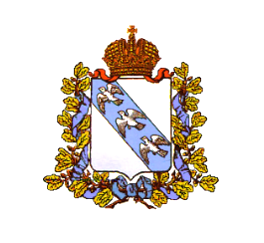 АДМИНИСТРАЦИЯ КУРСКОЙ ОБЛАСТИКомитет по охране объектов культурного наследия
Курской области